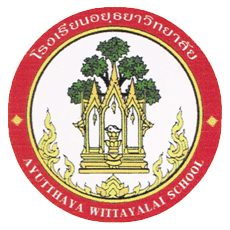 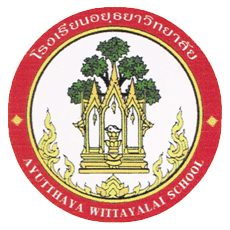 สรุปผลการดำเนินงานกิจกรรมปฐมนิเทศครูใหม่โครงการส่งเสริมคุณธรรมจริยธรรมและพัฒนาคุณลักษณะอันพึงประสงค์ของผู้เรียนปีการศึกษา 2561กลุ่มบริหารงานบุคคลและกิจการนักเรียนโรงเรียนอยุธยาวิทยาลัยอำเภอพระนครศรีอยุธยา   จังหวัดพระนครศรีอยุธยาสำนักงานเขตพื้นที่การศึกษามัธยมศึกษา เขต 3บทสรุปผลการดำเนินงาน	กิจกรรมปฐมนิเทศครูใหม่ โครงการส่งเสริมคุณธรรมจริยธรรมและพัฒนาคุณลักษณะอันพึงประสงค์ของผู้เรียน  ปีการศึกษา 2561 โรงเรียนอยุธยาวิทยาลัย  มีวัตถุประสงค์เพื่อให้		1. เพื่อปลูกฝังคุณธรรม จริยธรรม และค่านิยมที่พึงประสงค์		2. เพื่อเป็นแนวทางในการส่งเสริมให้ครูและบุคลากรทำดี มีจิตอาสา พัฒนาองค์กร	กลุ่มเป้าหมายในการดำเนินงาน ครั้งนี้ คือ ครูผู้ช่วยและครูที่ย้ายมาดำรงตำแหน่งที่            โรงเรียนอยุธยาลัย จำนวน 3 คน	กิจกรรมที่ดำเนินการประกอบด้วย การถวายบังคมพระบรมรูปรัชกาลที่ 8 การฟังบรรยายและการผูกข้อมือรับขวัญพบว่า 		1. ผลการดำเนินงานตามเป้าหมายเชิงปริมาณ ครูผู้ช่วยและครูที่ย้ายมาดำรงตำแหน่งที่            โรงเรียนอยุธยาลัย จำนวน 3 คนเข้าร่วมกิจกรรม	       2. ผลการดำเนินงานเป้าหมายเชิงคุณภาพ ครูใหม่มีคุณธรรมและค่านิยมอันพึงประสงค์ มีจิตอาสาพัฒนาองค์กร		3. ผลการประเมินกระบวนการบริหารจัดการกิจกรรม มีค่าเฉลี่ยเท่ากับ 4.86อยู่ในระดับ ดีมาก		4. ผลการประเมินความพึงพอใจต่อการจัดกิจกรรมจากผู้เกี่ยวข้อง มีค่าเฉลี่ยเท่ากับ 4.44 อยู่ในระดับ มากบันทึกข้อความ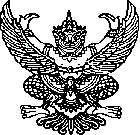 ส่วนราชการ  โรงเรียนอยุธยาวิทยาลัย ตำบลประตูชัย อำเภอพระนครศรีอยุธยา จังหวัดพระนครศรีอยุธยาที่         /2562     วันที่ 19 เดือน มีนาคม พ.ศ. 2562เรื่อง   กิจกรรมปฐมนิเทศครูใหม่            โครงการสร้างเสริมศักยภาพครูและบุคลากรทางการศึกษาสู่มืออาชีพ           ปีการศึกษา 2561เรียน  ผู้อำนวยการโรงเรียนอยุธยาวิทยาลัย	ด้วย กลุ่มบริหารงานบุคคลและกิจการนักเรียน ดำเนินงานจัดกิจกรรมกิจกรรมปฐมนิเทศครูใหม่ตามโครงการสร้างเสริมศักยภาพครูและบุคลากรทางการศึกษาสู่มืออาชีพ ปีการศึกษา 2561 เมื่อวันที่ 18 มีนาคม  พ.ศ.2562 ณ โรงเรียนอยุธยาวิทยาลัย บัดนี้การจัดดำเนินงานเสร็จสิ้นเรียบร้อยแล้ว  จึงเสนอรายงานผลการดำเนินงานกิจกรรมตามแบบรายงานที่แนบมาด้วยนี้                 จึงเรียนมาเพื่อโปรดทราบและพิจารณา									           ลงชื่อ .................................							              (นางศรศมน  มรตัณฑ์)                                                                                         ผู้รับผิดชอบกิจกรรมแบบรายงานการดำเนินงานกิจกรรมปฐมนิเทศครูใหม่  กลุ่มบริหารงานบุคคลและกิจการนักเรียนปีการศึกษา 2561กิจกรรม  กิจกรรมปฐมนิเทศครูใหม่  รหัสกิจกรรม  ....................โครงการ  สร้างเสริมศักยภาพครูและบุคลากรทางการศึกษาสู่มืออาชีพ           ระยะเวลาในการดำเนินการ เริ่ม 18 มีนาคม 2562  สิ้นสุด 18 มีนาคม 2562ผู้รับผิดชอบ  นางศรศมน  มรตัณฑ์ สรุปรายงานเมื่อ 19 มีนาคม 2562ตอนที่ 1 สรุปผลการบริหารจัดการกิจกรรม1. การดำเนินงาน/กิจกรรม/โครงการ	  ดำเนินการเสร็จสิ้นแล้ว  อยู่ในระหว่างดำเนินการ    ยังไม่ได้ดำเนินการ2. ผลการดำเนินการ เปรียบเทียบกับเป้าหมายด้านปริมาณ สูงกว่าเป้าหมาย (เป้าหมายร้อยละ.....….…ได้ร้อยละ........…….)		 เท่ากับเป้าหมาย (เป้าหมายร้อยละ…100…ได้ร้อยละ....100….)		 ต่ำกว่าเป้าหมาย  (เป้าหมายร้อยละ……………ได้ร้อยละ........…....)3. ผลการดำเนินการ เปรียบเทียบกับเป้าหมายด้านคุณภาพ		 สูงกว่าเป้าหมาย			 เท่ากับเป้าหมาย				 ต่ำกว่าเป้าหมาย(ระบุ)……………………………….…………….4. ระยะเวลาในการดำเนินการ ตามที่ระบุไว้ในแผน			 เร็วกว่าที่ระบุไว้ในแผน           	 ช้ากว่าที่ระบุไว้ในแผน5. ค่าใช้จ่ายที่ได้รับ (ระบุ) เงินอุดหนุน.......14,900.........บาท	 เงินรายได้...................บาท	 เงินอื่น ๆ.....................บาท6. ค่าใช้จ่ายที่จ่ายจริง  (ระบุ) สูงกว่าเป้าหมาย			 เท่ากับเป้าหมาย		 ต่ำกว่าเป้าหมาย7. ปัญหาและอุปสรรค	 ไม่มีปัญหา อุปสรรค กิจกรรมไม่สอดคล้องกับความต้องการหรือปัญหา ขาดการประสานงานระหว่างคณะดำเนินการหรือผู้ที่เกี่ยวข้อง อุปกรณ์ที่ใช้ในการทำงานขัดข้อง /ทำงานได้ไม่ตรงต่อความต้องการ ขั้นตอนในการปฏิบัติงานของกิจกรรมไม่ครบถ้วนตามที่กำหนด ขั้นตอนในการปฏิบัติงานของกิจกรรมไม่เป็นไปตามเวลาที่กำหนด งบประมาณที่ใช้ในการดำเนินการของ กิจกรรม/งาน/โครงการขัดข้องทำให้การเบิกจ่าย ล่าช้าหรือเบิกไม่ได้ อื่น ๆ………………………………………………………………………………...บันทึกเพิ่มเติมรายละเอียดเพิ่มเติมจากปัญหาที่พบ……………………….………….......………………………………………………………………………………………………………………………………………………………….………………………………………………………………………………………………………………………………………………………….	8. จุดเด่นของกิจกรรมครั้งนี้1. ครูใหม่มีความเข้าใจในวัฒนธรรมองค์กร		2. ครูใหม่เข้าร่วมกิจกรรม ร้อยละ 100และบรรลุเป้าหมายของกิจกรรม9.จุดที่ควรพัฒนาของกิจกรรมครั้งนี้	-10.ข้อเสนอแนะเพื่อการพัฒนากิจกรรมครั้งต่อไป-ตอนที่ 2 ผลการประเมินคุณภาพการบริหารจัดการกิจกรรม (โดยเจ้าของกิจกรรม)คำชี้แจง ให้คณะกรรมการดำเนินการ ประชุมปรึกษาหารือ และประเมินคุณภาพการบริหารจัดการ              กิจกรรม และทำเครื่องหมาย ลงในช่องที่ตรงกับความคิดเห็นของคณะกรรมการดำเนินการหมายเหตุ    เกณฑ์การประเมินคุณภาพ    คะแนนเฉลี่ย   4.50 – 5.00   แสดงว่าการดำเนินงานอยู่ในระดับดีมาก                             คะแนนเฉลี่ย   3.50 – 4.49   แสดงว่าการดำเนินงานอยู่ในระดับดี                             คะแนนเฉลี่ย   2.50 - 3.49   แสดงว่าการดำเนินงานอยู่ในระดับพอใช้                             คะแนนเฉลี่ย   1.50 - 2.49   แสดงว่าการดำเนินงานอยู่ในระดับควรปรับปรุง                             คะแนนเฉลี่ย   1.00 - 1.49   แสดงว่าการดำเนินงานอยู่ในระดับต้องปรับปรุงจากตารางพบว่า ภาพรวมการประเมินคุณภาพการบริหารจัดการกิจกรรม มีค่าเฉลี่ยเท่ากับ 4.86  คุณภาพการบริหารอยู่ในระดับ ดีมากตอนที่ 3 ผลการสอบถามความคิดเห็นต่อการจัดกิจกรรมจากผู้เกี่ยวข้อง			  นักเรียน			จำนวน    …    คน			  ผู้ปกครอง  		จำนวน ............ คน			  ครู					จำนวน   30    คน			  กรรมการสถานศึกษา  	จำนวน ............ คน			  อื่นๆ				จำนวน ............ คนหมายเหตุ    เกณฑ์การประเมิน	   คะแนนเฉลี่ย   4.50 – 5.00   มีความเหมาะสม/ความพึงพอใจมากที่สุด                           คะแนนเฉลี่ย   3.50 – 4.49   มีความเหมาะสม/ความพึงพอใจมาก   คะแนนเฉลี่ย   2.50 - 3.49   มีความเหมาะสม/ความพึงพอใจปานกลาง                           คะแนนเฉลี่ย   1.50 - 2.49   มีความเหมาะสม/ความพึงพอใจน้อย                           คะแนนเฉลี่ย   1.00 - 1.49   มีความเหมาะสม/ความพึงพอใจน้อยที่สุด	จากตารางพบว่า ภาพรวมความคิดเห็นต่อการจัดกิจกรรมมีค่าเฉลี่ย 4.44 ความคิดเห็นต่อการจัดกิจกรรมอยู่ในระดับ มาก เมื่อพิจารณาเป็นรายข้อสรุปผลได้ดังนี้ด้านที่มีค่าเฉลี่ยมากที่สุด คือ ด้านที่ 4 ข้อที่ 4.1 มีค่าเฉลี่ยเท่ากับ 4.56 (S.D. = 0.67) รองลงมา คือ ด้านที่ 1 ข้อที่ 1.1 มีค่าเฉลี่ยเท่ากับ 4.50 (S.D. = 0.61 ) ส่วนด้านที่มีค่าเฉลี่ยน้อยที่สุด คือ ด้านที่ 3 ข้อที่ 3.1    มีค่าเฉลี่ยเท่ากับ 4.30 (S.D. = 0.59)ตอนที่ 4 เอกสารประกอบการรายงานผลการดำเนินงานภาพประกอบการดำเนินกิจกรรม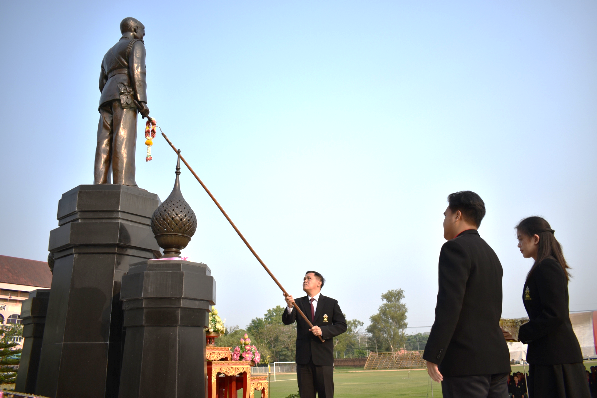 ภาพที่ 1  ผู้อำนวยการโรงเรียนอยุธยาวิทยาลัยถวายพวงมาลัยข้อพระกรพระบรมราชานุสาวรีย์ รัชกาลที่ 8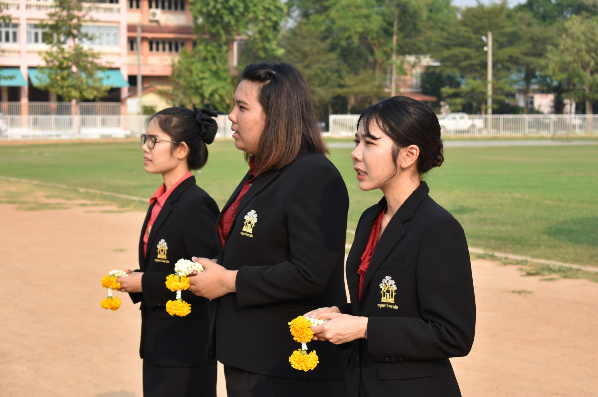 ภาพที่ 2 ครูใหม่ถวายพวงมาลัยและถวายบังคมพระบรมราชานุสาวรีย์ รัชกาลที่ 8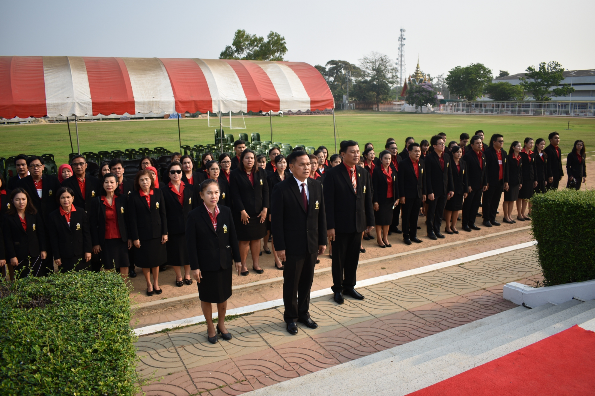 ภาพที่ 3 ครูใหม่กล่าวคำสัตย์ปฏิญาณหน้าพระบรมราชานุสาวรีย์ รัชกาลที่ 8ผู้บริหารและคณะครูร่วมร้องเพลงชาติเสือ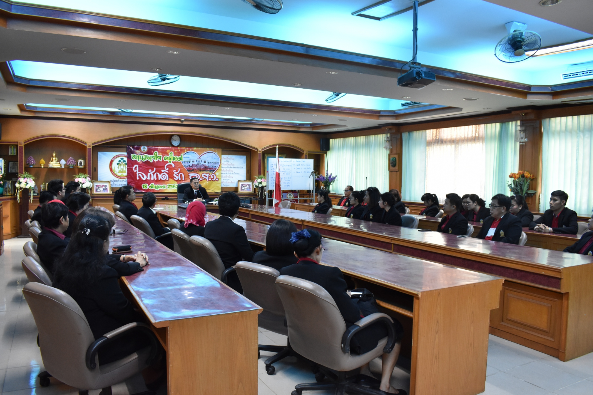 ภาพที่ 4 ผู้อำนวยโรงเรียนอยุธยาวิทยาลัยกล่าวเปิดงานและบรรยายเรื่องจิตวิญญาณของความเป็นครู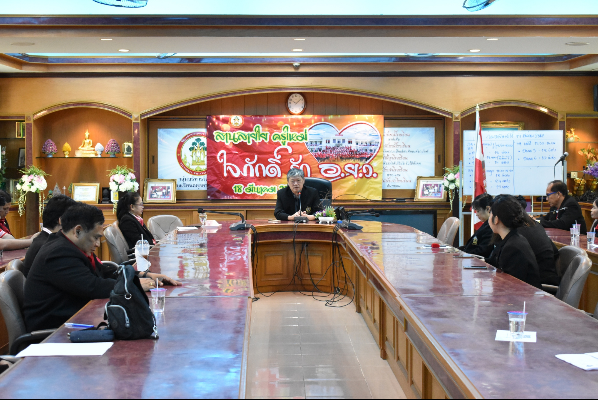 ภาพที่ 5 ประธานคณะกรรมการสถานศึกษาบรรยายเรื่องการสร้างความสัมพันธ์และการให้ความร่วมมือระหว่างชุมชนและโรงเรียน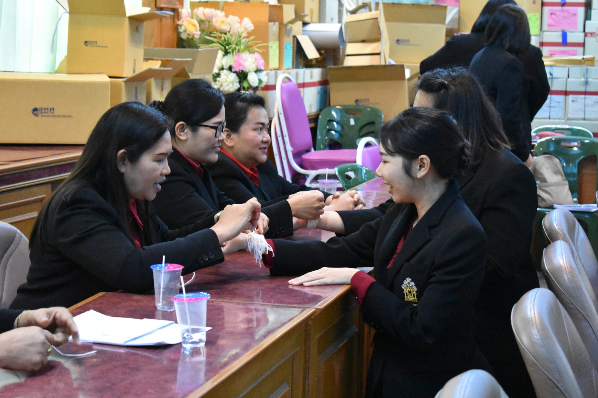 ภาพที่ 6 คณะครูร่วมผูกข้อมือรับขวัญครูใหม่ความเห็นหัวหน้างานกิจการนักเรียนความเห็นรองผู้อำนวยการกลุ่มบริหารบุคคลและกิจการนักเรียนความเห็นผู้อำนวยการโรงเรียนอยุธยาวิทยาลัย………………………………………………………………………………………………ลงชื่อ……………………………………..                   (นายศุภกร  การสมบัติ)           ……./………./………..………………………………………………………………………………………………ลงชื่อ…………………….………………..                (นางพิมพลักษณ์  บุญลือ)            ……./………./………..……………………………………………………………………………………………..ลงชื่อ………………….…………………..                  (นายวรากร  รื่นกมล)           ……./………./………..รายการประเมินระดับคุณภาพระดับคุณภาพระดับคุณภาพระดับคุณภาพระดับคุณภาพรายการประเมินต้องปรับปรุง1ควรปรับปรุง2พอใช้3ดี4ดีมาก51. ด้านสภาพแวดล้อมของกิจกรรม (บริบท)   1.1 กิจกรรมสอดคล้องกับสภาพปัญหา/บริบทของโรงเรียนในปัจจุบัน   1.2 กิจกรรมสอดคล้องกับวิสัยทัศน์/นโยบาย/เป้าหมายของโรงเรียน   1.3 กิจกรรมสอดคล้องกับนโยบายของหน่วยงานต้นสังกัด(สพม.3/สพฐ.)   1.4 กิจกรรมสอดคล้องกับมาตรฐานคุณภาพการศึกษาโรงเรียน2. ด้านความพอเพียงของทรัพยากรที่ใช้ในการดำเนินกิจกรรม (ปัจจัย)   2.1 ความเหมาะสมของงบประมาณ   2.2 ความพอเพียงของวัสดุ อุปกรณ์   2.3 ความเหมาะสมของสถานที่ ที่ใช้ดำเนินงาน   2.4 ความเพียงพอของบุคลากร   2.5 ความร่วมมือของบุคลากรในการดำเนินงาน3. ด้านความเหมาะสมของกระบวนการจัดกิจกรรม(กระบวนการ)   3.1 ความเหมาะสมของระยะเวลาดำเนินงานแต่ละกิจกรรม   3.2 วิธีการ/กิจกรรมที่ปฏิบัติในแต่ละขั้นตอนสอดคล้องกับเป้าหมาย4. ด้านความสำเร็จตามวัตถุประสงค์/เป้าหมายในการจัดกิจกรรม(ผลผลิต)   4.1 ปฏิบัติกิจกรรมได้ครบถ้วนตามลำดับที่กำหนด   4.2 ผลการดำเนินงานบรรลุตามวัตถุประสงค์ของกิจกรรม   4.3 ผลการดำเนินงานบรรลุตามเป้าหมายที่ตั้งไว้รวม (ผลรวมทุกช่อง)68ค่าเฉลี่ย  (คะแนนผลรวม 14)4.86สรุปผลการประเมินการจัดกิจกรรมดีมากรายการประเมินความเหมาะสม/ความพึงพอใจความเหมาะสม/ความพึงพอใจความเหมาะสม/ความพึงพอใจความเหมาะสม/ความพึงพอใจความเหมาะสม/ความพึงพอใจความเหมาะสม/ความพึงพอใจความเหมาะสม/ความพึงพอใจความเหมาะสม/ความพึงพอใจรายการประเมินความถี่ / ร้อยละความถี่ / ร้อยละความถี่ / ร้อยละความถี่ / ร้อยละความถี่ / ร้อยละค่าเฉลี่ยS.D.ความหมายรายการประเมิน12345ค่าเฉลี่ยS.D.ความหมาย1. ด้านสภาพแวดล้อมของกิจกรรม (บริบท)   1.1 กิจกรรมสอดคล้องกับสภาพปัญหา/สภาพของโรงเรียนในปัจจุบัน00211174.50.62มากที่สุด   1.2 กิจกรรมสอดคล้องกับสภาพปัญหา/สภาพชุมชน/สังคมในปัจจุบัน00311164.430.67มาก2. ด้านความพอเพียงของทรัพยากรที่ใช้ในการดำเนินกิจกรรม (ปัจจัย)   2.1 ความพอเพียง/เหมาะสมของวัสดุ อุปกรณ์00313144.370.66มาก   2.2 ความเหมาะสมของสถานที่ที่ใช้ดำเนินงาน00311164.430.67มาก   2.3 ความเพียงพอของบุคลากร00311164.430.67มาก   2.4 ความร่วมมือของบุคลากรในการดำเนินงาน0059164.370.75มาก3. ด้านความเหมาะสมของกระบวนการจัดกิจกรรม(กระบวนการ)   3.1 การประชาสัมพันธ์ กิจกรรมให้รับทราบ00217114.300.59มาก  3.2 ความเหมาะสมของระยะเวลาดำเนินงานแต่ละกิจกรรม00211174.500.62มากที่สุด  3.3 วิธีการ/กิจกรรมที่ปฏิบัติในแต่ละขั้นตอนสอดคล้องกับเป้าหมาย00310174.460.67มาก  3.4 การจัดบรรยากาศในการดำเนินกิจกรรม00310174.460.67มาก  3.5 การประสานงานและความร่วมมือกันระหว่างบุคลากรในการดำเนินกิจกรรม0049174.430.72มากรายการประเมินความเหมาะสม/ความพึงพอใจความเหมาะสม/ความพึงพอใจความเหมาะสม/ความพึงพอใจความเหมาะสม/ความพึงพอใจความเหมาะสม/ความพึงพอใจความเหมาะสม/ความพึงพอใจความเหมาะสม/ความพึงพอใจความเหมาะสม/ความพึงพอใจรายการประเมินความถี่ / ร้อยละความถี่ / ร้อยละความถี่ / ร้อยละความถี่ / ร้อยละความถี่ / ร้อยละค่าเฉลี่ยS.D.ความหมายรายการประเมิน12345ค่าเฉลี่ยS.D.ความหมาย4. ด้านความสำเร็จตามวัตถุประสงค์/เป้าหมายในการจัดกิจกรรม(ผลผลิต)  4.1 เป็นกิจกรรมที่ส่งเสริมค่านิยมอันพึงประสงค์และความรักในองค์กร0037204.560.67มากที่สุดค่าเฉลี่ย  (คะแนนผลรวม 14)4.444.444.444.444.444.444.444.44สรุปผลการประเมินการจัดกิจกรรมมากมากมากมากมากมากมากมาก